» Trebušnjake začnem šteti šele takrat, ko začne boleti, kajti šele tisti zares štejejo.« Muhammad Ali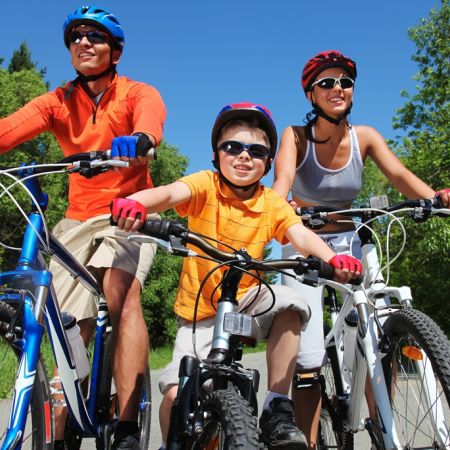 RAZGIBAJ SE, DA OSTANEŠ ZDRAVSOBOTA , 23. 5. 2020Aktivnost 1:OGREVANJE V NARAVIPočasna ali hitra hoja in 10 minut teka v neprekinjenem tempu, ki ga sam izbereš sam.Aktivnost 2:KOLESARJENJE NA SVEŽEM ZRAKU IN RAZTEZNE VAJEhttps://www.youtube.com/watch?v=AxoVOxbQGqk Aktivnost 3:PRIMER VAJ Z DEBLOMhttps://www.youtube.com/watch?v=Olrrd9sW33w&feature=youtu.be&fbclid=IwAR2vbKDnu4IMBf5AmnmkYEN1IufVg5J9aVmsw9xkUBS2c4i0-5LHTfCFD5Y